How to access ASTM documents :Sign in McGill’s VPNGo to https://mcgill.worldcat.org/Search box: ASTM StandardsClick on View now and on Access journal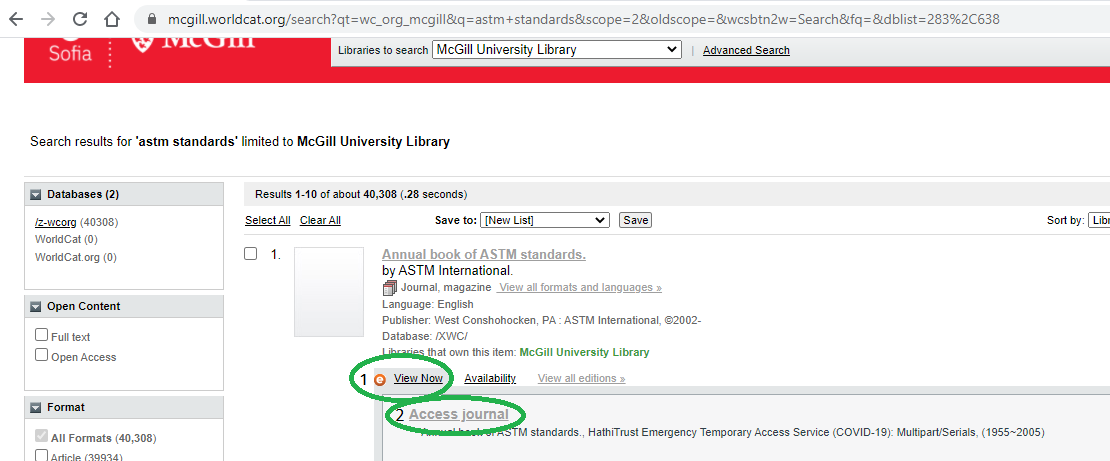 This will lead you to a second identification system called shibboleth.mcgill.ca, enter your infoYou will then access the HathiTrust of the University of Michigan, it will ask you which data you want to be transmitted to the system, make your choice and click on Accept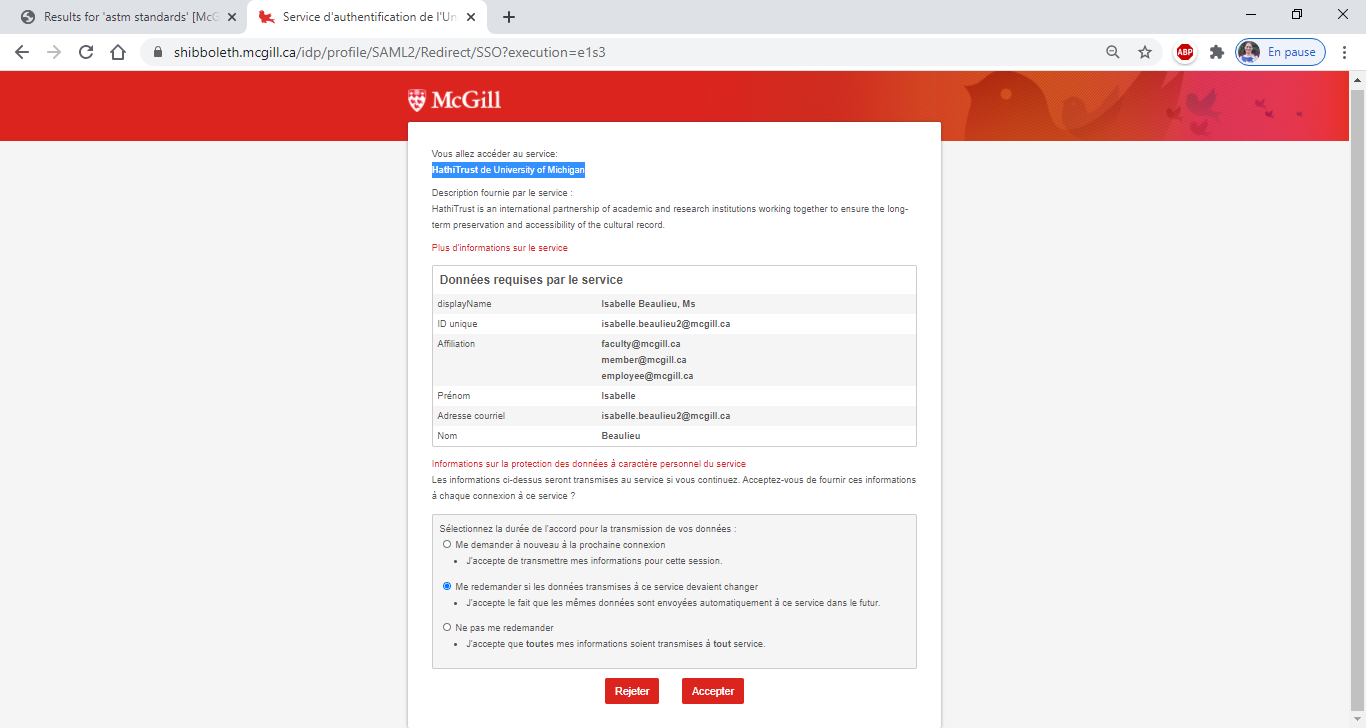 You will then access the catalog https://catalog.hathitrust.orgClick on the volume you want to access (temporary access)  ex: Temporary access 2004:15.09	University of Illinois at Urbana-ChampaignClick on check out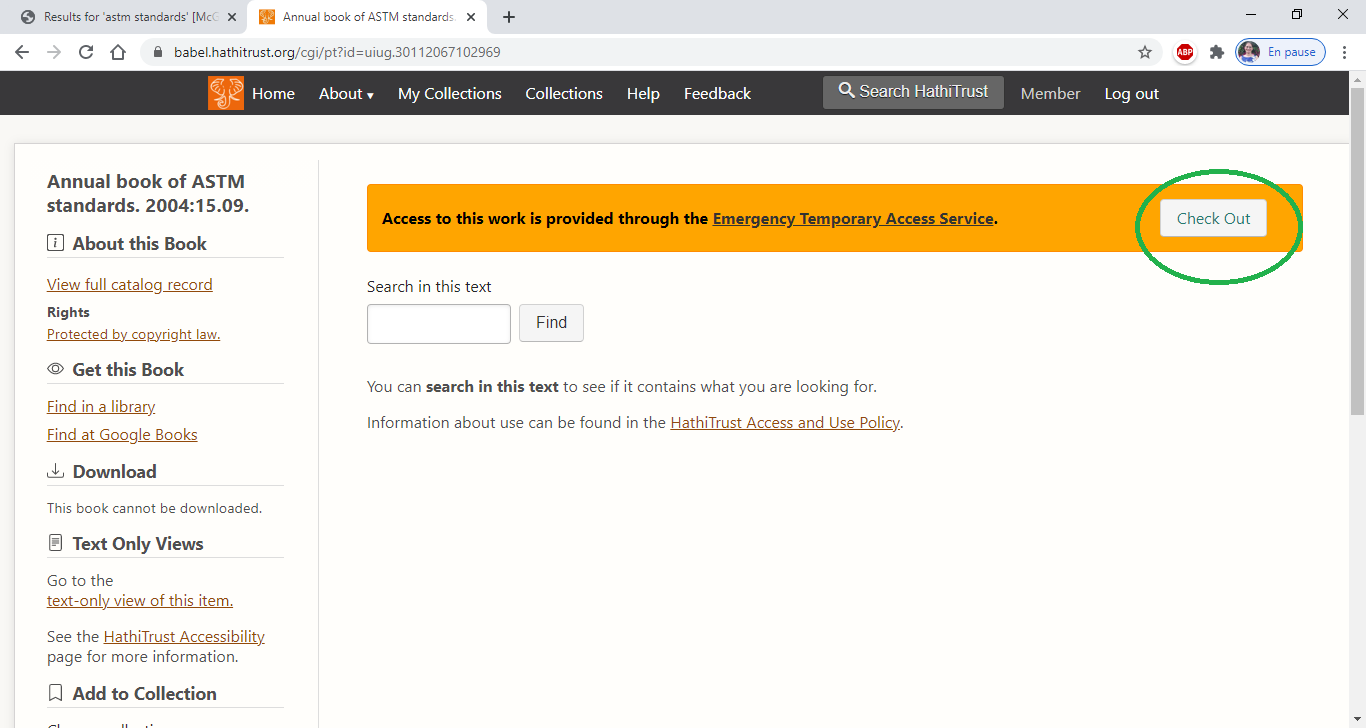 Once you are in the catalog you can also use the search box if the volume you want is not listed